Lampiran 1 RPP (Eksperimen)RENCANA PELAKSANAAN PEMBELAJARANSatuan Pendidikan 	: SD/MIKelas / Semester	: 1 /2Tema 			: 8. Peristiwa AlamSub Tema 		: 1. Peristiwa Siang dan Malam Pembelajaran ke 	: 1Alokasi waktu 	: 1 hariA. KOMPETENSI INTIMenerima dan menjalankan ajaran agama yang dianutnya.Memiliki perilaku jujur, disiplin, tanggung jawab, santun, peduli, dan percaya diri dalam berinteraksi dengan keluarga, teman dan guru.Memahami pengetahuan faktual dengan cara mengamati [mendengar, melihat, membaca dan menanya berdasarkan rasa ingin tahu tentang dirinya, makhluk ciptaan Tuhan dan kegiatannya, dan benda-benda yang dijumpainya di rumah dan disekolah.Menyajikan pengetahuan faktual dalam bahasa yang jelas, sistematis, dan logis dan sistematis, dalam karya yang estetis dalam gerakan yang mencerminkan anak sehat, dan dalam tindakan yang mencerminkan perilaku anak beriman dan berakhlak mulia.B. KOMPETENSI DASARC. TUJUAN Siswa dapat menyebutkan simbol dan bunyi sila kelima Pancasila dengan benar.Siswa dapat menunjukan gambar simbol sila kelima Pancasila dengan tepat.Siswa dapat menyebutkan sikap yang sesuai dengan sila kelima Pancasila.Siswa dapat menyebutkan makna dari simbol sila kelima Pancasila.D. MATERISiswa dapat mengamati gambar lambang negara pancasilaSiswa dapat menyebutkan simbol sila-sila pancasila dengan benarSiswa dapat mendeklamasikan bunyi simbol sila-sila pancasila.E. PENDEKATAN DAN METODEPendekatan 	: ScientificStrategi 	: Cooperative LearningTeknik 	: Example Non ExampleMetode 	: Penugasan, Tanya Jawab, Diskusi Dan penjelasanF. KEGIATAN PEMBELAJARANG. SUMBER MEDIA Buku pedoman guru tema 8 kela 1 (Buku Tematik Terpadu Kurikulum 2013, Jakarta: Kementrian Pendidikan dan Kebudayaan, 2017).Gambar Buku siswaMedia ScrapbookH. PENILAIAN Penilaian terhadap proses dan hasil pembelajaran dilakukan oleh guru untuk mengukur tingkat pencapaian kompetensi peserta didik. Hasil penilaian digunakan sebagai bahan penyusunan laporan kemajuan hasil belajar.Mengetahui 							
Guru Kelas IA					MahasiswaLISMA SIAGIAN, S.Pd			        	 NUR MASITAHNIP. 19700709 199301 2004		          		NPM. 171434247Lampiran 2 RPP (Kontrol)RENCANA PELAKSANAAN PEMBELAJARANSatuan Pendidikan 	: SD/MIKelas / Semester	: 1 /2Tema 			: 8. Peristiwa AlamSub Tema 		: 1. Peristiwa Siang dan Malam Pembelajaran ke 	: 1Alokasi waktu 	: 1 hariA. KOMPETENSI INTIMenerima dan menjalankan ajaran agama yang dianutnya.Memiliki perilaku jujur, disiplin, tanggung jawab, santun, peduli, dan percaya diri dalam berinteraksi dengan keluarga, teman dan guru.Memahami pengetahuan faktual dengan cara mengamati [mendengar, melihat, membaca dan menanya berdasarkan rasa ingin tahu tentang dirinya, makhluk ciptaan Tuhan dan kegiatannya, dan benda-benda yang dijumpainya di rumah dan disekolah.Menyajikan pengetahuan faktual dalam bahasa yang jelas, sistematis, dan logis dan sistematis, dalam karya yang estetis dalam gerakan yang mencerminkan anak sehat, dan dalam tindakan yang mencerminkan perilaku anak beriman dan berakhlak mulia.B. KOMPETENSI DASARC. TUJUAN Siswa dapat menyebutkan simbol dan bunyi sila kelima Pancasila dengan benar.Siswa dapat menunjukan gambar simbol sila kelima Pancasila dengan tepat.Siswa dapat menyebutkan sikap yang sesuai dengan sila kelima Pancasila.Siswa dapat menyebutkan makna dari simbol sila kelima Pancasila.D. MATERISiswa dapat mengamati gambar lambang negara pancasilaSiswa dapat menyebutkan simbol sila-sila pancasila dengan benarSiswa dapat mendeklamasikan bunyi simbol sila-sila pancasila.E. PENDEKATAN DAN METODEPendekatan 	: ScientificStrategi 	: Cooperative LearningTeknik 	: Example Non ExampleMetode 	: Penugasan, Tanya Jawab, Diskusi Dan penjelasanF. KEGIATAN PEMBELAJARANG. SUMBER MEDIA 1. Buku pedoman guru tema 8 kela 1 (Buku Tematik Terpadu Kurikulum 2013, Jakarta: Kementrian Pendidikan dan Kebudayaan, 2017).2. Gambar 3. Buku siswaH. PENILAIAN Penilaian terhadap proses dan hasil pembelajaran dilakukan oleh guru untuk mengukur tingkat pencapaian kompetensi peserta didik. Hasil penilaian digunakan sebagai bahan penyusunan laporan kemajuan hasil belajar.Mengetahui 							
Guru Kelas IB					MahasiswaNURJANNAH, S.Pd			        		 NUR MASITAHNIP. 					          		NPM. 171434247Lampiran 3 media scrapbook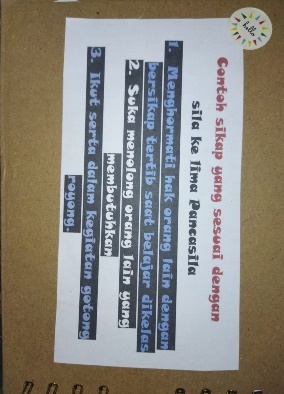 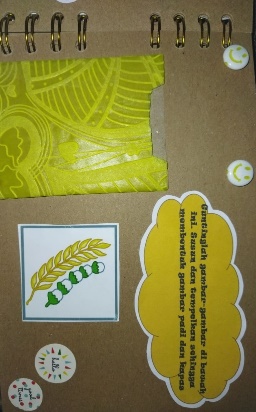 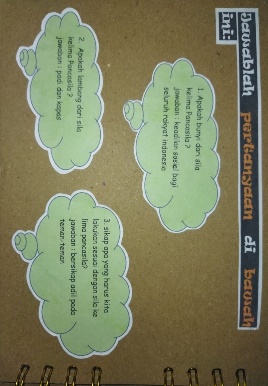 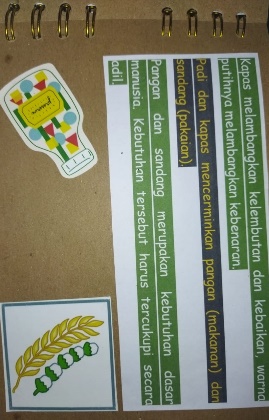 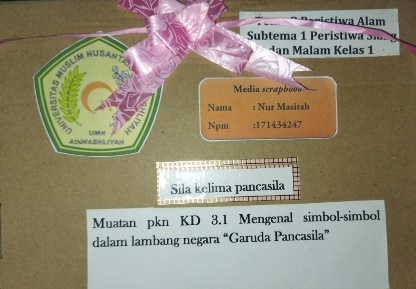 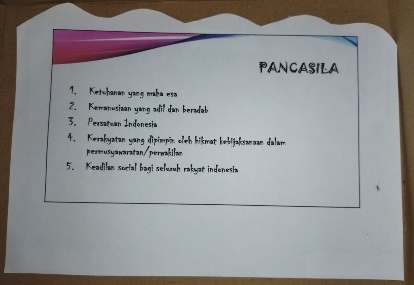 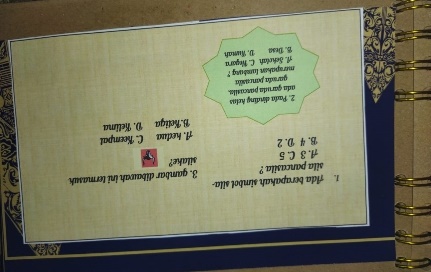 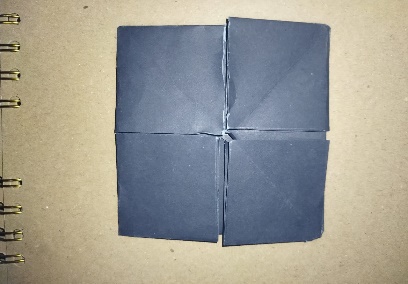 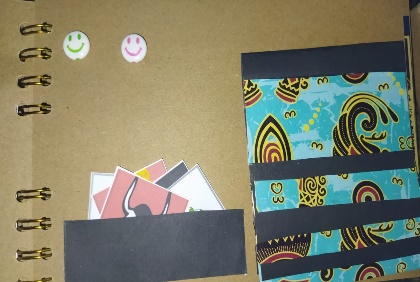 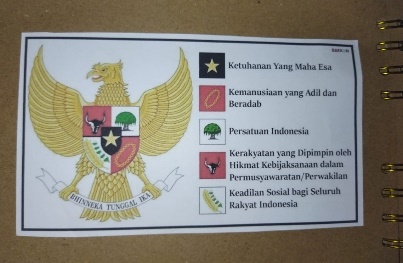 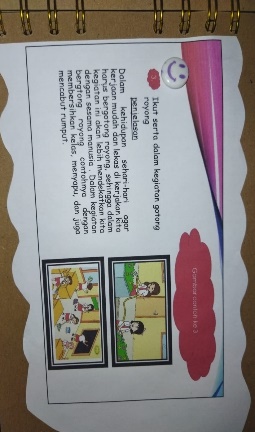 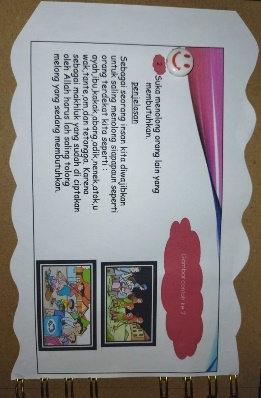 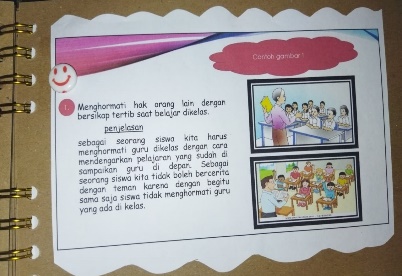 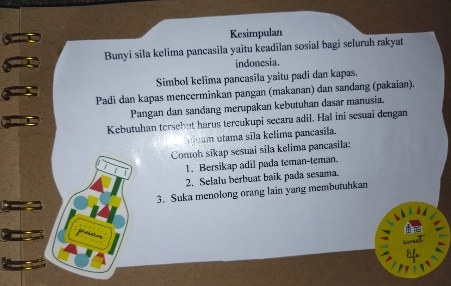 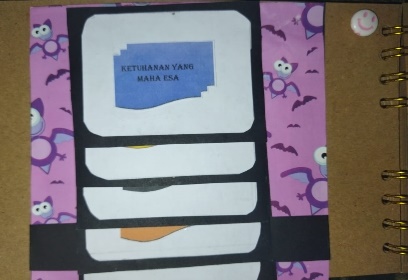 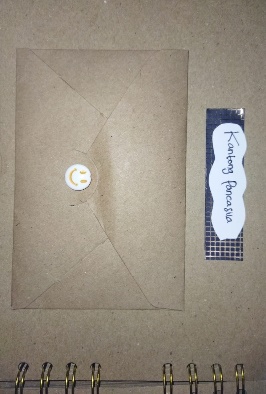 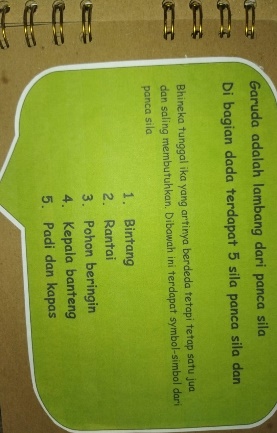 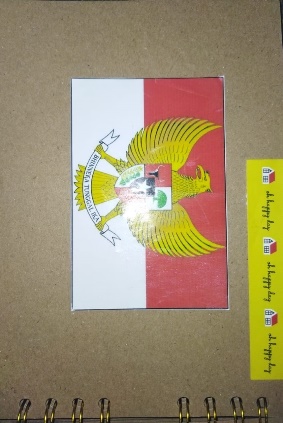 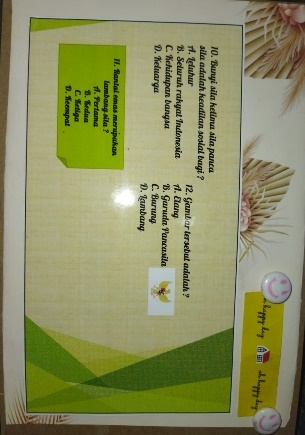 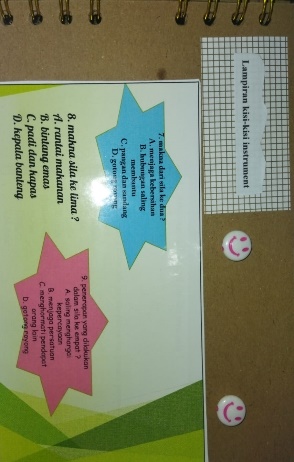 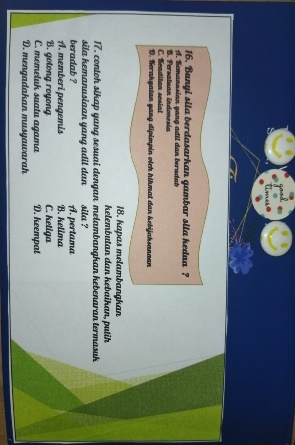 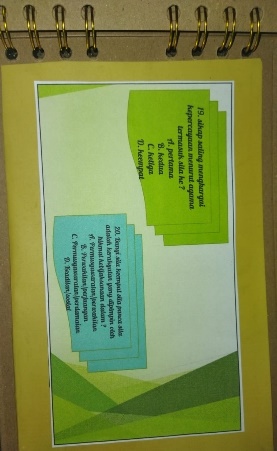 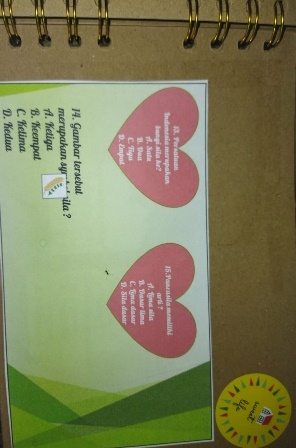 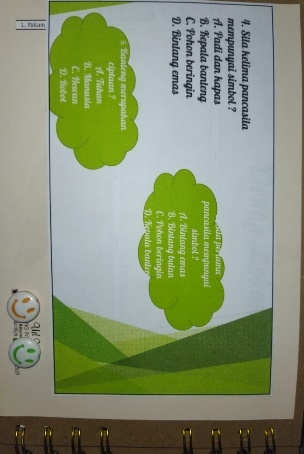 Lampiran 4TABEL DATA PRETEST HASIL BELAJAR PKN SISWA KELAS EKSPERIMEN DAN KONTROL Lampiran 5PERHITUNGAN RATA-RATA, STANDART DEVIASI DAN VARIANS PRETEST Kelas Eksperimen                 		B. Kelas KontrolBerdasarkan Tabel  Diperoleh		      Berdasarkan Tabel Diperoleh985					785 = 65275					 = 41525Nilai Rata-rata				1. Nilai Rata-ratan = 15				     n = 15 =  =  = 65,6666667 		      =  =  = 52,3333333 = 65,67     	        		       		   = 52,33Standart  Deviasi				2. Standart DeviasiS = 				     S =    = 			        =   = 			       =   = 					       =   = 				        =   = 6,51					        = 5,63Varians 					3. VariansS2  = 42,38					      S2  = 31,69Lampiran 6TABEL DATA POSTEST HASIL BELAJAR PKN SISWA KELAS EKSPERIMEN DAN KONTROLLampiran 7PERHITUNGAN RATA-RATA, STANDART DEVIASI DAN VARIANS POSTEST Kelas Eksperimen                 		B. Kelas KontrolBerdasarkan Tabel  Diperoleh		      Berdasarkan Tabel Diperoleh1395					885 = 130475				 = 526751. Nilai Rata-rata				1. Nilai Rata-ratan = 15				     n = 15 =  =  = 93 			      =  =  = 59 Standart  Deviasi				2. Standart DeviasiS = 				     S =    = 			        =   = 			       =   = 					       =   = 				        =   = 7.27					        = 5.73Varians 					3. VariansS2  = 52.85					      S2  = 30.77Lampiran 8UJI NORMALITAS DATAUJI NORMALITAS POSTEST KELAS EKSPERIMENPengujian normalitas data yang dilakukan dengan menggunakan teknik Uji Lilliefors yaitu memeriksa distribusi penyebaran dan berdasarkan distribusi normal. Dari perhitungan sebelumnya telah diperoleh:Menentukan HipotesisHo	= Data berdistribusi normalH1	= Data tidak berdistribusi normal =  =  = 93		S = 7,27		n = 15 =  =  = -1.78817056Dengan menggunakan daftar distribusi normal baku F(Z1) =  F(-1.78817056)S (Zi) =  =  = 0.13 =  = -0.0925TABELUJI LILLIEFORS KELAS EKSPERIMENPada table nilai Uji Lilliefors untuk mencari Ltabel untuk n = 15 pada taraf nyata α = 0,05 adalah 0.220.Kriterian pengujianJika Lo = Lo <  Ltabel diterima Ho, danJika Lo = Lo > Ltabel tolak HoBerdasarkan hasil perhitungan pada table diambil kesimpulan terbesar pada kolom  sebagai Lo dan diperoleh nilai 0.220 dan berdasarkan Uji Lilliefors pada taraf signifikan α = 0,05 dan n = 15 diperoleh nilai Ltabel 0.220 karena Lo <  Ltabel  (0.0064 < 0.220)  maka Ho diterima dan diperoleh kesimpulan bahwa sampel pada kelas ekpserimen berasal dari populasi yang berdistribusi normal.Lampiran 9UJI NORMALITAS DATAUJI NORMALITAS POSTEST KELAS KONTROLPengujian normalitas data yang dilakukan dengan menggunakan teknik Uji Lilliefors yaitu memeriksa distribusi penyebaran dan berdasarkan distribusi normal. Dari perhitungan sebelumnya telah diperoleh:Menentukan HipotesisHo	= Data berdistribusi normalH1	= Data tidak berdistribusi normal =  = = 59			S = 5.73		n = 15 =  =  = -1.57068063Dengan menggunakan daftar distribusi normal baku F(Z1) =  F(-1.57068063)S (Zi) =  =  = 0.133333333 =  = -0.075133333TABELUJI LILLIEFORS KELAS KONTROLPada table nilai Uji Lilliefors untuk mencari Ltabel untuk n = 15 pada taraf nyata α = 0,05 adalah 0.220.Kriterian pengujianJika Lo = Lo <  Ltabel diterima Ho, danJika Lo = Lo > Ltabel tolak HoBerdasarkan hasil perhitungan pada table diambil kesimpulan terbesar pada kolom  sebagai Lo dan diperoleh nilai 0.220 dan berdasarkan Uji Lilliefors pada taraf signifikan α = 0,05 dan n = 15 diperoleh nilai Ltabel 0.220 karena Lo <  Ltabel  (0.9059 < 0.220)  maka Ho diterima dan diperoleh kesimpulan bahwa sampel pada kelas ekpserimen berasal dari populasi yang berdistribusi normal.Lampiran 10PERHITUNGAN UJI HOMOGENITAS (PRETEST)Pada dasarnya uji homogenitas dimaksudkan untuk memperlihhatkan bahwa dua atau lebih kelompok data sampel berasal dari populasi yang memiliki variansi yang sama. Uji homogenitas ini menggunakan Uji Fisher, yang dimana Uji Fisher digunakan hanya pada 2 kelompok data.Menghitung rata-rata (mean) dan varian kedua kelompok dataTabelData Uji Fisher Hasil Belajar Siswa Antara Pengunaan Media scrapbook (A1) Eksperimen Dan Media Konvensional (A2) KontrolDari data di atas didapat:Rerata (mean) kelompok A1	: A1 =  =   = 65.67Varians data kelompok A1	:   =  = 42.38Rerata (mean) kelompok A2	: A2 =  =   = 52.33Varians data kelompok A2	:   =  =31.66Menghitung nilai Fhitung: Fhitung	=  =  = 1.33Menentukan Ftabel:Dengan db pembilang   = 15-1 = 14 (untuk varians terbesar) dan db penyebut  = 15-1 = 14 (untuk varian terkecil), serta taraf signifikan α = 0.05 maka diperoleh Ftabel dengan db pembilang 14 dan db penyebut 14 =  2.48Bandingkan Fhitung dengan Ftabel :Ternayata Fhitung = 1.33 <  Ftabel= 2.48 maka Ho diterima dan disimpulkan kelompok data memiliki varian yang sama atau homogen.Lampiran 11PERHITUNGAN UJI HOMOGENITAS (POSTEST)Pada dasarnya uji homogenitas dimaksudkan untuk memperlihhatkan bahwa dua atau lebih kelompok data sampel berasal dari populasi yang memiliki variansi yang sama. Uji homogenitas ini menggunakan Uji Fisher, yang dimana Uji Fisher digunakan hanya pada 2 kelompok data.Menghitung rata-rata (mean) dan varian kedua kelompok dataTabelData Uji Fisher Hasil Belajar Siswa Antara Pengunaan Media scrapbook (A1) Eksperimen Dan Media Konvensional (A2) KontrolDari data di atas didapat:Rerata (mean) kelompok A1	: A1 =  =   = 93Varians data kelompok A1	:   =  = 52.8Rerata (mean) kelompok A2	: A2 =  =   = 13.27Varians data kelompok A2	:   =  = 32.85Menghitung nilai Fhitung: Fhitung	=  =  = 1.60Menentukan Ftabel:Dengan db pembilang   = 15-1 = 14 (untuk varians terbesar) dan db penyebut  = 15-1 = 14 (untuk varian terkecil), serta taraf signifikan α = 0.05 maka diperoleh Ftabel dengan db pembilang 14 dan db penyebut 14 =  2.48Bandingkan Fhitung dengan Ftabel :Ternayata Fhitung = 0.524 <  Ftabel= 2.48 maka Ho diterima dan disimpulkan kelompok data memiliki varian yang sama atau homogen.Lampiran 12PERHITUNGAN UJI HIPOTESIS STATISTIKMenentukan Hipotesis Statistik:Ho	: µ1 = µ2Ha	: µ1 > µ2Keterangan:µ1	: rata-rata hasil belajar matematika siswa pada kelompok eksperimenµ2	: rata-rata hasil belajar matematika siswa pada kelompok controlkriteria pengujian adalah: terima Ho jika –t1-1/2α < t < t1-1/2α dimana t1-1/2α didapat  dari daftar distribusi t dengan dk = n1 + n2 – 2 dan peluang (t1-1/2α) dan α = 0.05. untuk harga lainnya Ho ditolak. Bila data penelitian berdistribusi normal dan homogen maka untuk menguji hipotesis menggunakan uji-t dengan rumus yaitu:t hitung = Berdasarkan perhitungan diatas telah diperoleh nilai sebagai berikut:Kelas Eksperimen	: 1 = 93		s12   = 52,85		n1  = 15Kelas Kontrol		:2 = 59		s22   = 30.77		n2  = 15Sgab	= 	= = = =    =  = 6.49thitung    =             =            =            =            = 14.6Menentukan ttabel, dilihat pada tabel distribusi t nilai untuk dk = (15+15-2) = 28  pada taraf nyata α = 0.05 diperoleh ttabel = 2.04. Dari perhitungan diperoleh thitung = 14.6, dengan meninjau harga taraf  α= 0.05 harga ttabel = 2.04, berarti thitung= 14.6 > ttabel = 2.04 maka Ho ditolak dan Ha diterima atau kata lain hasil belajar PKn siswa yang menggunakan media scrapbook lebih tinggi dari pada hasil belajar PKn siswa yang menggunakan media pembelajaran konvensional.Lampiran 13 Kisi-Kisi InstrumentSoal Pilihan Ganda
pilihlah jawaban yang paling tepat dengan memilih salah satu jawaban a, b, c, dan d. dengan cara menyilang (x) jawaban tersebut.
  Ada berapakah simbol sila-sila pancasila ?3		452Pada dinding kelas ada garuda pancasila, garuda pancasila merupakan lambang ?Sekolah DesaNegaraRumah gambar dibawah ini termasuk sila ke ?kedua 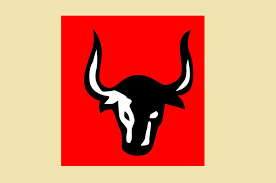 Ketiga KeempatKelima Sila kelima pancasila mempunyai simbol ?Padi dan kapas Kepala bantengPohon beringinBintang emasBanteng merupakan ciptaan ?TuhanManusiaHewanRobotSila pertama pancasila mempunyai simbol ?Bintang emas Bintang bulan Pohon beringinKepala banteng makna dari sila ke dua ?menjaga kebersihan hubungan saling membantupangan dan sandanggotong royongmakna sila ke lima ?rantai makananbintang emaspadi dan kapaskepala banteng penerapan yang dilakukan dalam sila ke empat ?saling menghargai kepercayaanmenjaga persatuanmenghormati pendapat orang laingotong royong Bunyi sila kelima sila panca sila adalah keadilan sosial bagi ?LeluhurSeluruh rakyat IndonesiaKehidupan bangsaKeluargaRantai emas merupakan lambang sila ?Pertama Kedua KetigaKeempatGambar tersebut adalah ? ElangGaruda pancasila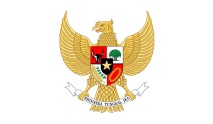 BurungLambangPersatuan Indonesia merupakan bunyi sila ke?Satu DuaTigaEmpatGambar tersebut merupakan symbol sila ?Ketiga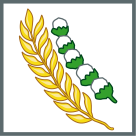 KeempatKelima		Kedua Pancasila memiliki arti ?Lima silaDasar limaLima dasarSila dasar Bunyi sila berdasarkan gambar sila kedua  ?Kemanusian yang adil dan beradabPersatuan indonesiaKeadilan sosialKerakyatan yang dipimpin oleh hikmat dan kebijaksanaancontoh sikap yang sesuai dengan sila kemanusiaan yang adil dan beradab ?memberi pengemisgotong royongmemeluk suatu agamamengadakan musyawarahkapas melambangkan kelembutan dan kebaikan, putih melambangkan kebenaran termasuk sila ?pertama kelimaketiga keempat sikap saling menghargai kepercayaan menurut agama termasuk sila ke ?pertama kedua ketiga keempatBunyi sila keempat sila panca sila adalah kerakyatan yang dipimpin oleh hikmat kebijaksanaan dalam ?Permusyawaratan/perwakilanPerwakilan/perjuanganPermusyawaratan/perdamaianKeadilan/socialLampiran 14 Kunci Jawaban1. C		6. A		11. B		16. A2. C		7. B		12. B		17. A3. C		8. C		13. C		18. B4. B		9. C		14. C		19. A5. A		10. B		15. C		20. ALampiran 15 Dokumentasi Referensi 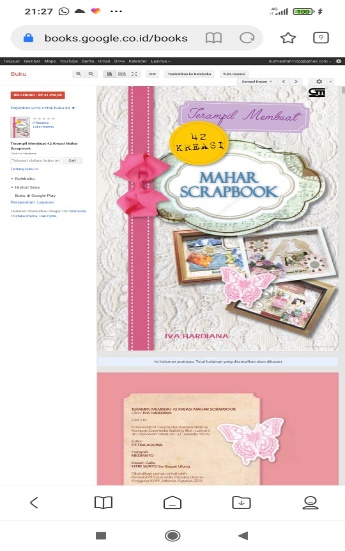 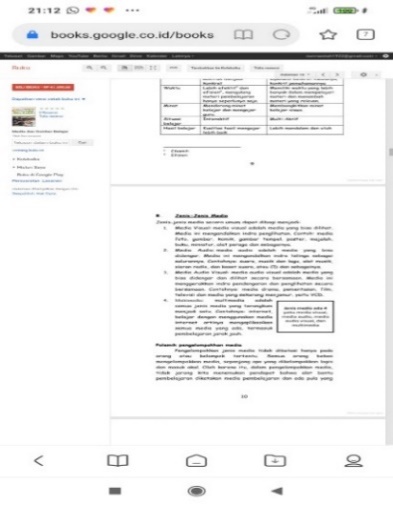 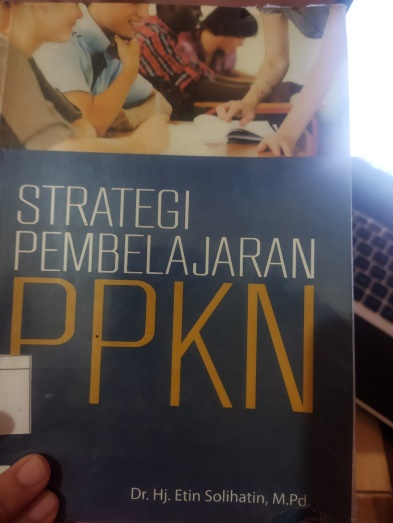 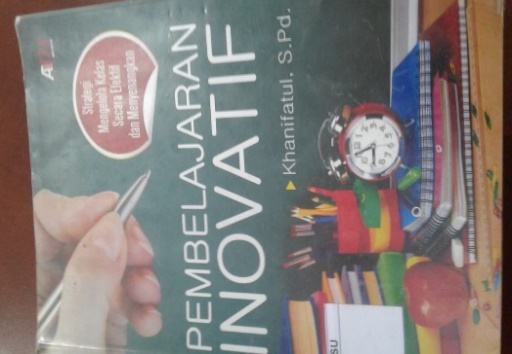 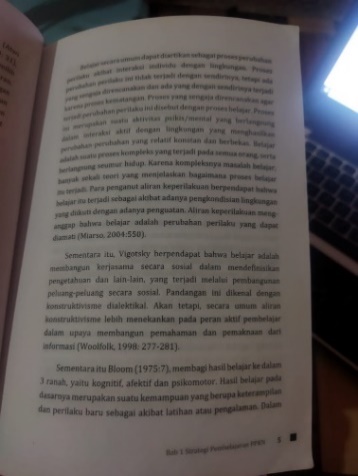 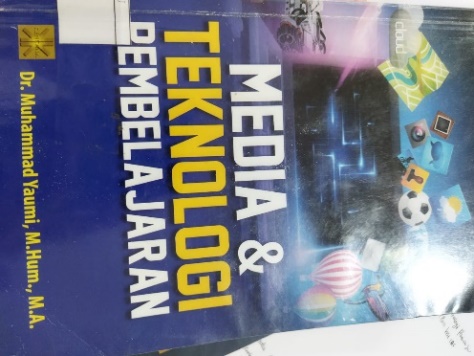 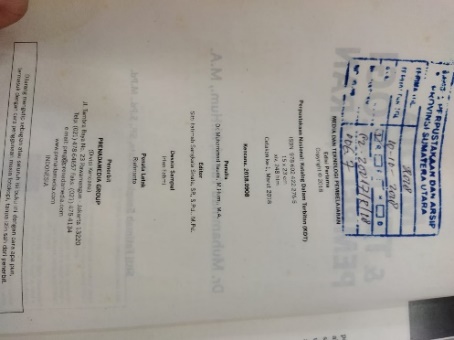 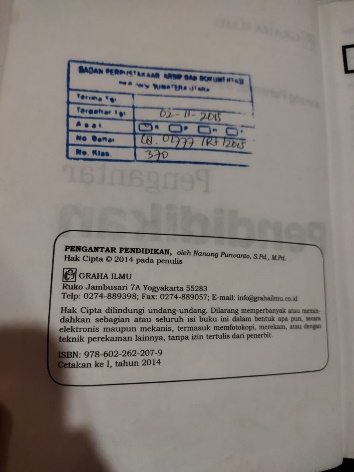 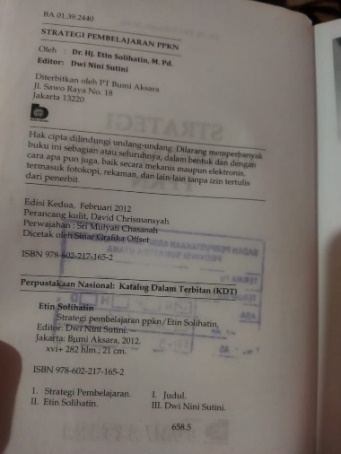 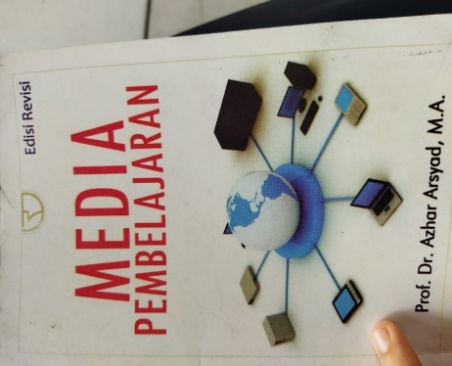 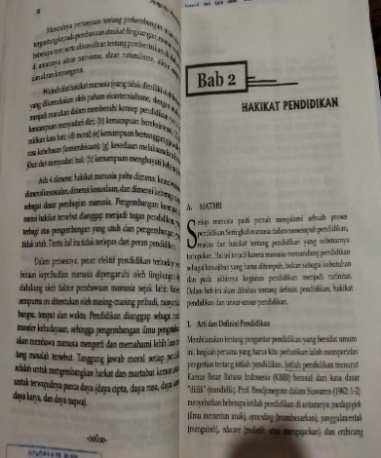 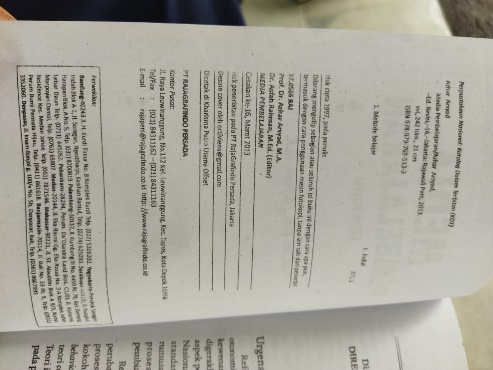 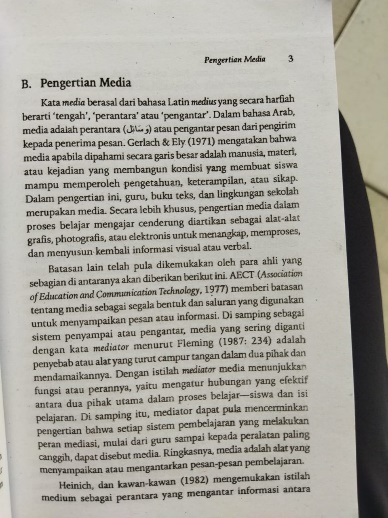 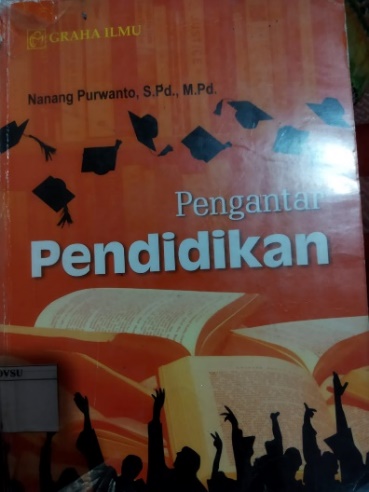 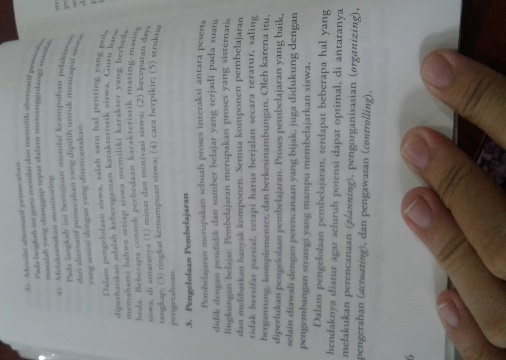 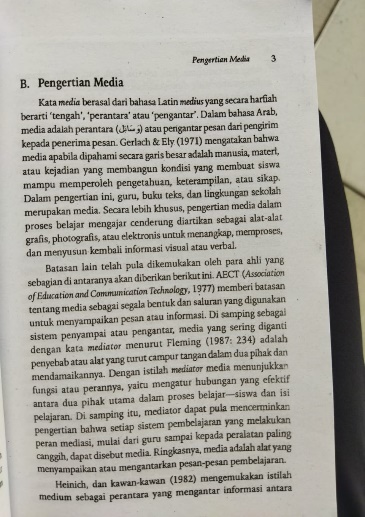 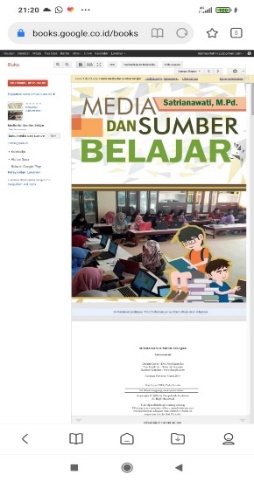 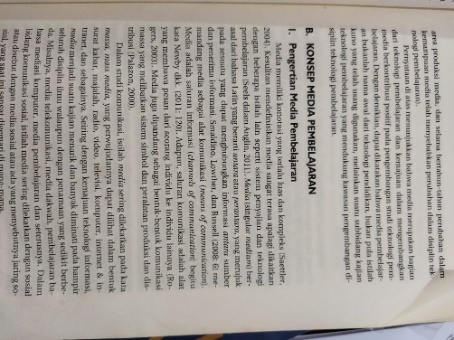 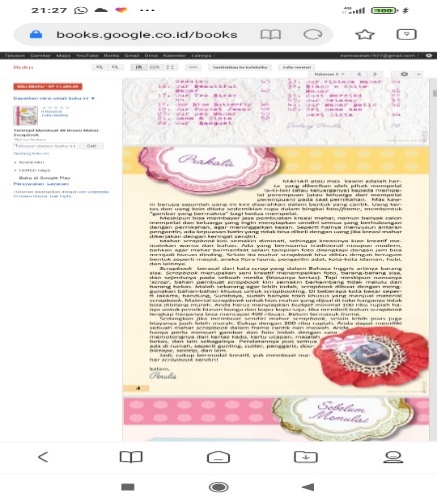 Lampiran 16 Dokumentasi Sekolah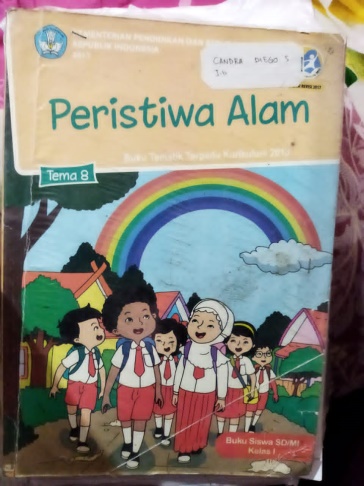 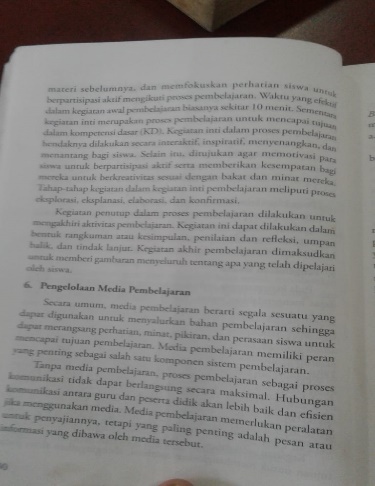 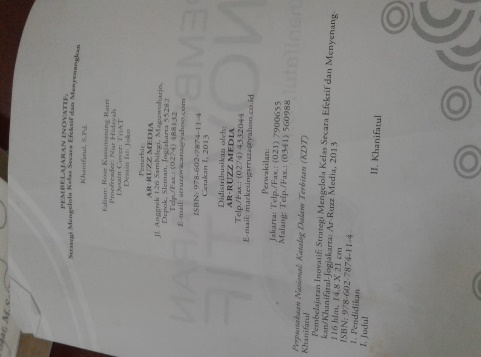 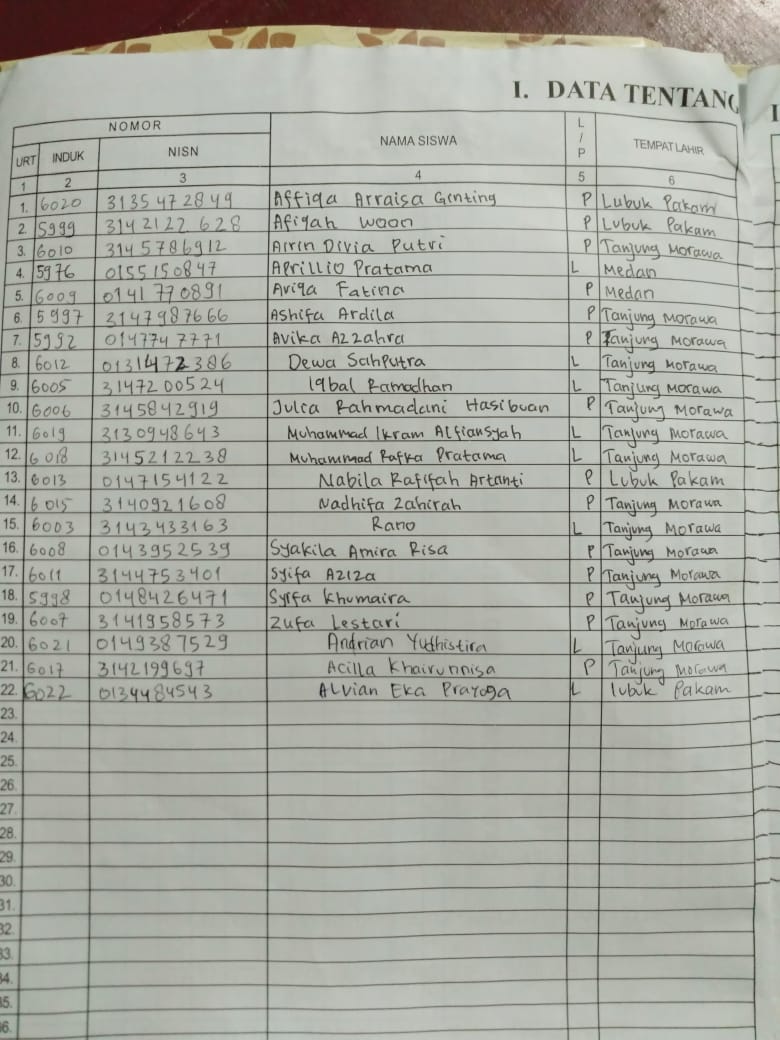 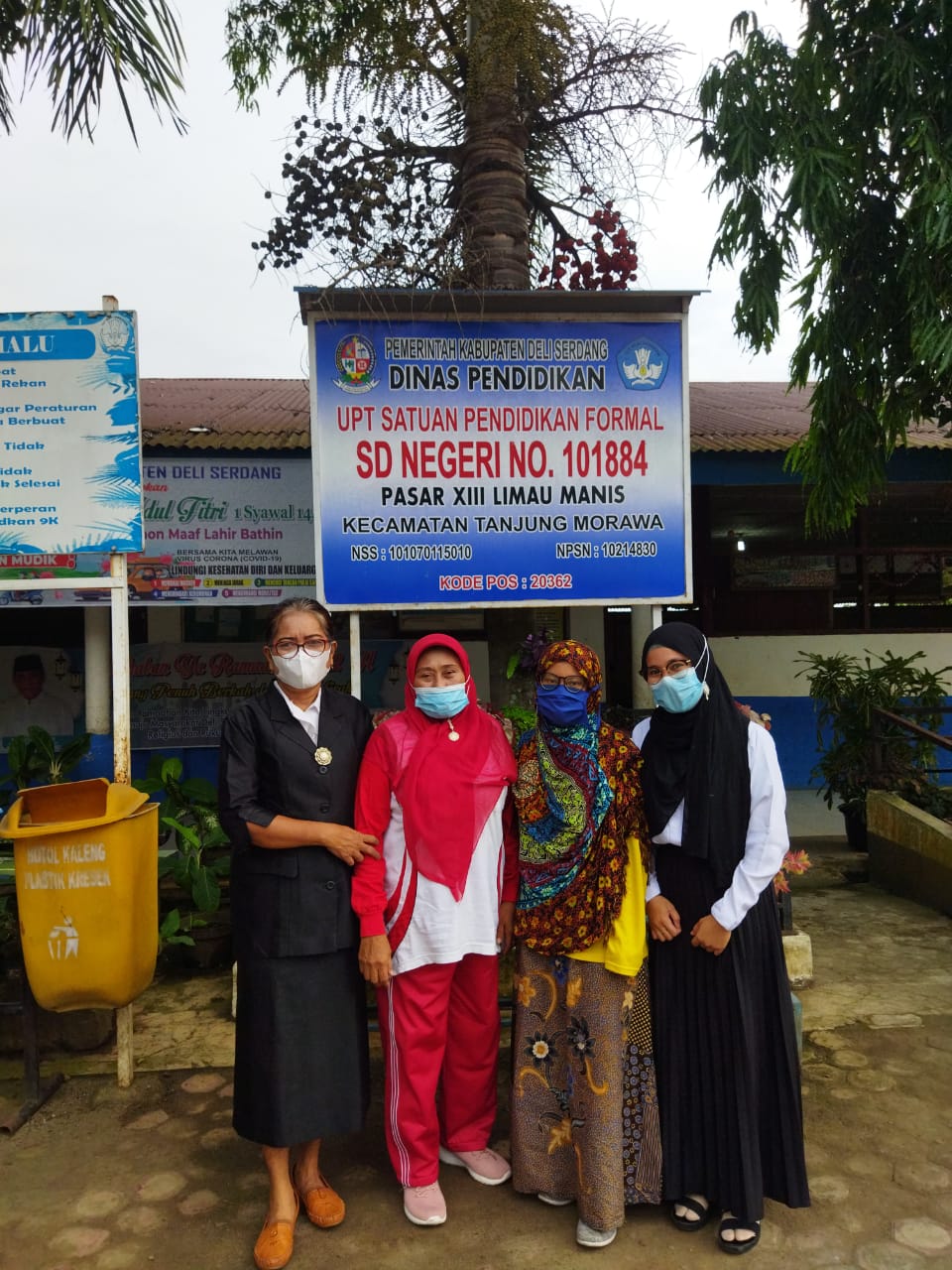 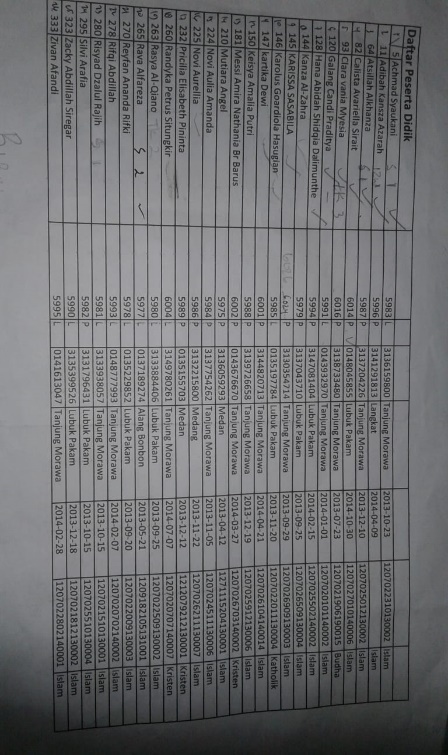 Lampiran 17 Dokumentasi Kelas Lewat Whatsapp 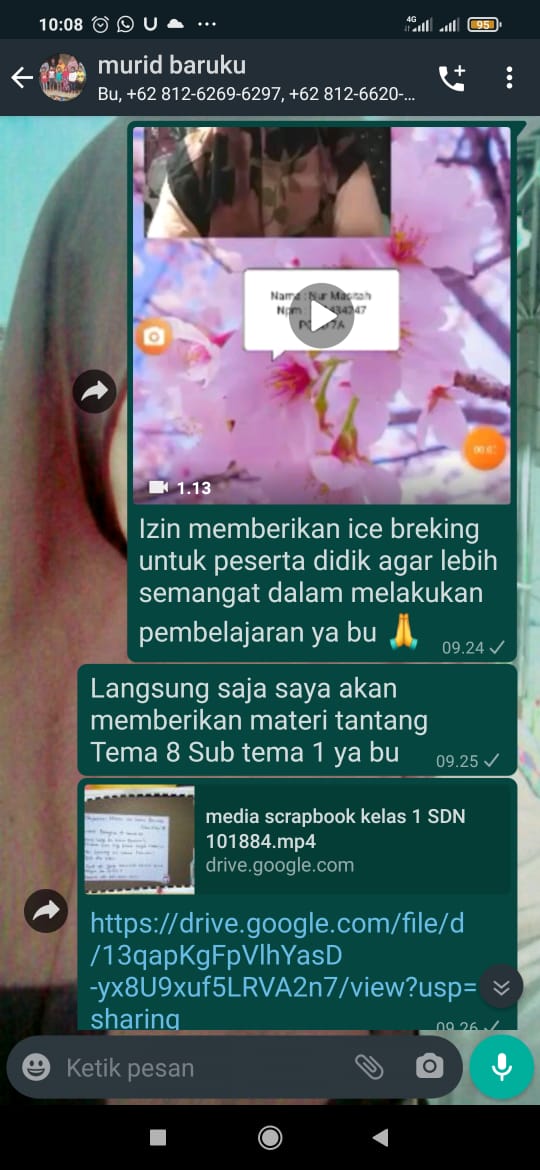 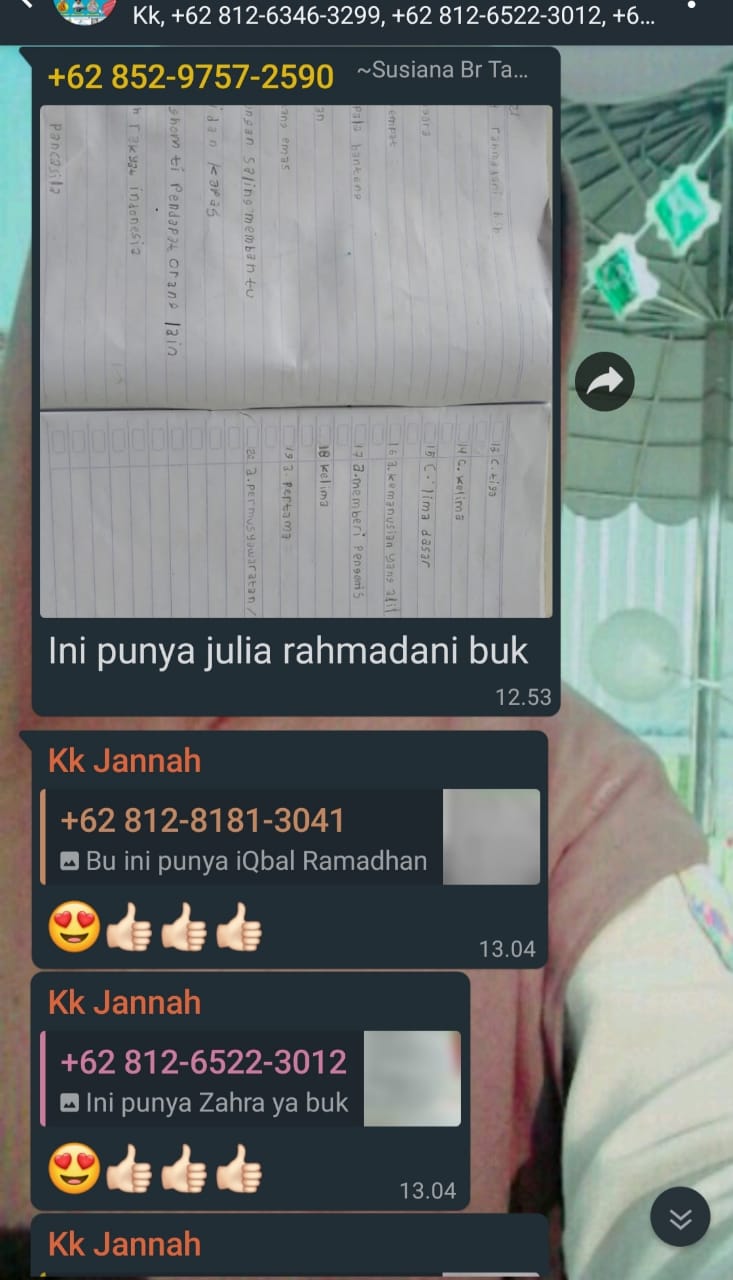 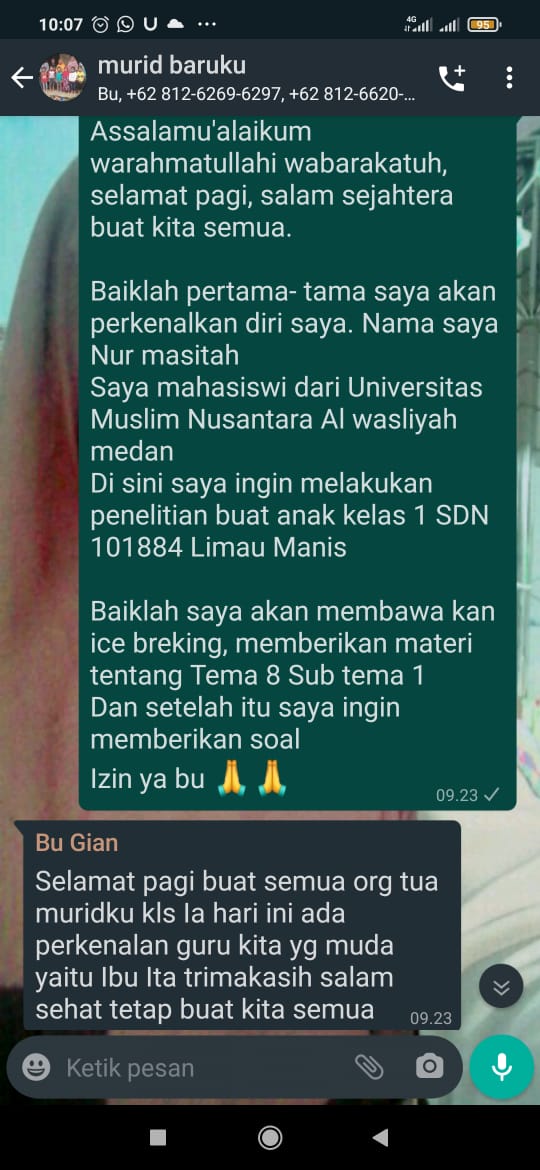 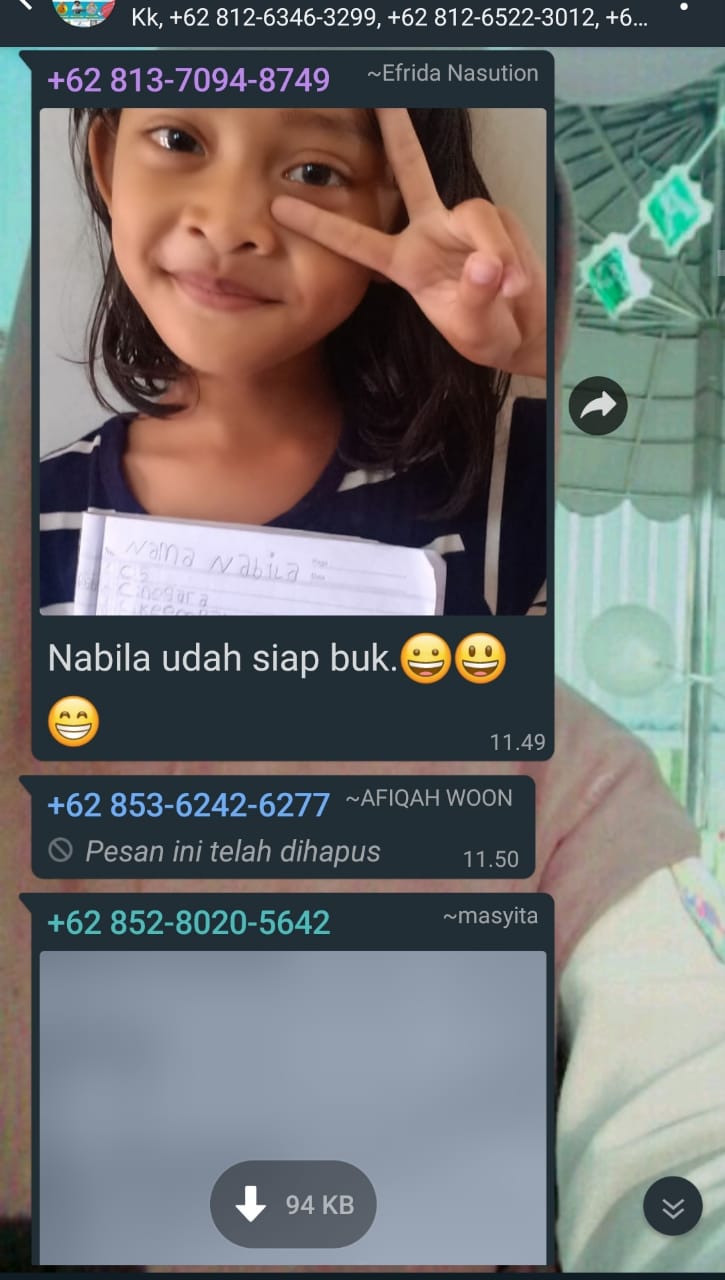 No Kompetensi Dasar1.1Mensyukuri diterapkannya bintang, rantai, pohon beringin, kepala banteng, dan padi kapas sebagai gambar pada lambang negara “ Garuda Pancasila”.2.1Bersikap santun, rukun, mandiri, dan percaya diri sesuai dengan sila-sila Pancasila dalam lambang negara “Garuda Pancasila” dalam kehidupan sehari-hari 3.1Mengenal simbol-simbol sila pancasila dalam lambang negara “Garuda Pancasila”Kegiatan pendahuluanDeskripsi kegiatanGuru memberikan salam kelas dilanjutkan dengan do’a yang diwakili oleh guru lewat ketikan atau vn.menyayikan lagu garuda Pancasila lewat vn.Sebelum memberikan video di dalam grub whatsapp guru mengabsen siswa dengan cara guru memberikan list nama yang nantinya di jawab oleh siswa dengan penjelasan hadir.Lalu guru memberikan ice breaking agar siswa lebih semangat dalam melakukan pembelajaran. Guru menjelaskan tujuan kegiatan literasi dan mengajak siswa mendiskusikan pertanyaan- pertanyaan berikut :Apa yang tergambar pada sampul media scrapbook Apa judul media scrapbookKegiatan inti Ayo mengamatiGuru memeberikan penjelaskan sedikit tentang media yang akan di ajarkan yaitu media scrapbook. Setelah itu guru memberikan video yang dikirim oleh guru lewat grub whatsapp Guru meminta siswa untuk mengamati gambar lambang-lambang sila Pancasila dari materi yang dipelajari Setelah guru memberikan video yang membahas tentang materi tersebut, guru meminta hasil pengamatan siswa dengan pertanyaan : Gambar bintang melambagkan sila ke berapa?Gambar apakah yang melambangkan sila kedua?Sila kelima dilambangkan dengan gambar?Gambar padi dan kapas melambangkan sila keberapa?Sila kelima dilambangkan dengan gambar apa?Mintalah siswa mengerjakan soal yang telah disediakan dalam pilihan berganda sebanyak 20 soal.Setelah memberikan soal, guru memberikan waktu untuk menjawab dari soal pilihanberganda tersebut. Ayo bernyayi  Setelah siswa hafal bunyi sila-sila Pancasila dan mengetahui lambang dari sila-sila tersebut, ajaklah siswa untuk memahami makna di balik simbol sila kelima Pancasila, yang di lakukan lewat vn dan juga video melalui grub whatsapp.Kapas melambangkan kelembutan dan kebaikan hati. Hal ini menandakan bahwa kita harus bersikap baik pada sesame.Padi melambangkan kemakmuran. Hal ini menandakan padi sebagai bahan pokok makanan rakyat Indonesia harus tercukupi dengan baik sehingga rakyat menjadi makmur. Padi dan kapas akan menghias pemandangan sekitar kita dengan indah.Kegiatan penutup1. Guru menutup pelajaran dengan menyampaikan bahwa kita harus menerapkan sila-sila yang ada di Pancasila dengan baik dan benar2. Lalu diakhiri dengan berdo’a No Kompetensi Dasar1.1Mensyukuri diterapkannya bintang, rantai, pohon beringin, kepala banteng, dan padi kapas sebagai gambar pada lambang negara “ Garuda Pancasila”.2.1Bersikap santun, rukun, mandiri, dan percaya diri sesuai dengan sila-sila Pancasila dalam lambang negara “Garuda Pancasila” dalam kehidupan sehari-hari 3.1Mengenal simbol-simbol sila pancasila dalam lambang negara “Garuda Pancasila”Kegiatan pendahuluanDeskripsi kegiatanGuru memberikan salam kelas dilanjutkan dengan do’a yang diwakili oleh guru lewat ketikan atau vn.menyayikan lagu garuda Pancasila lewat vn.Sebelum memberikan video di dalam grub whatsapp guru mengabsen siswa dengan cara guru memberikan list nama yang nantinya di jawab oleh siswa dengan penjelasan hadir.Lalu guru memberikan ice breaking agar siswa lebih semangat dalam melakukan pembelajaran.  Guru menjelaskan tujuan kegiatan literasi dan mengajak siswa mendiskusikan pertanyaan- pertanyaan berikut :Apa yang tergambar pada sampul media scrapbook Apa judul media scrapbookKegiatan inti Ayo mengamati1. Guru memeberikan penjelaskan dengan menggunakan buku paket. 2. Setelah itu guru memberikan arahan kepa siswa untuk membuka buku masing-masing lewat grub whatsapp Guru meminta siswa untuk mengamati gambar lambang-lambang sila Pancasila dari materi yang dipelajari Setelah guru memberikan vn penjeasan yang ada di buku paket, guru meminta hasil pengamatan siswa dengan pertanyaan : Gambar bintang melambagkan sila ke berapa?Gambar apakah yang melambangkan sila kedua?Sila kelima dilambangkan dengan gambar?Gambar padi dan kapas melambangkan sila keberapa?Sila kelima dilambangkan dengan gambar apa?Mintalah siswa mengerjakan soal yang telah disediakan dalam pilihan berganda sebanyak 20 soal.Setelah memberikan soal, guru memberikan waktu untuk menjawab dari soal pilihan berganda tersebut. Ayo bernyayi  Setelah siswa hafal bunyi sila-sila Pancasila dan mengetahui lambang dari sila-sila tersebut, ajaklah siswa untuk memahami makna di balik simbol sila kelima Pancasila yang di lakukan lewat vn dan juga video melalui grub whatsapp.Kapas melambangkan kelembutan dan kebaikan hati. Hal ini menandakan bahwa kita harus bersikap baik pada sesame.Padi melambangkan kemakmuran. Hal ini menandakan padi sebagai bahan pokok makanan rakyat Indonesia harus tercukupi dengan baik sehingga rakyat menjadi makmur. Padi dan kapas akan menghias pemandangan sekitar kita dengan indah.Kegiatan penutup1. Guru menutup pelajaran dengan menyampaikan bahwa kita harus menerapkan sila-sila yang ada di Pancasila dengan baik dan benar2. Lalu diakhiri dengan berdo’a NoKelas EksperimenKelas EksperimenKelas EksperimenKelas KontrolKelas KontrolKelas KontrolNoNama SiswaNilai (X)X2Nama SiswaNilai (X)X21Achmad Syaukani553025Acila Khairunisa6542252Afiqah Woon704900Affiqa Arraisa Ginting5025003Atsillah Alkhanza654225Ashifa Ardhila5530254Aviqa Fatina553025Avika Azzhara5530255Calista Avariella Sirait553025Dewa Sahputra5530256Iqbal Ramadhan654225Julia Rahmadani5530257Karolus Goardiola Hasugian755625Keisya Amalia Putri 4520258Kartika Dewi704900Muhammad Rafka Pratama5025009Messi Amira Nathania Br Barus654225Mutiara Angel 50250010Novi Aurellia654225Nabila Rafifah Artanti45202511Reyfan Ananda Rifki654225Nadhifa Zahira50250012Rifqi Abdillah704900Rafa Alfareza45202513Silvi Arafia755625Syakila Amira Rosa55302514Zacky Abdillah Siregar654225Syifa Khumaira60360015Zivan Afandi704900Zufa Lestari5025009856527578541525Rata-rata65.67Rata-rata52.33Standart Deviasi6.51Standart Deviasi5.63NILAI TERTINGGI75NILAI TERTINGGI65NILAI TERENDAH55NILAI TERENDAH45NoKelas EksperimenKelas EksperimenKelas EksperimenKelas KontrolKelas KontrolKelas KontrolNoNama SiswaNilai (X)X2Nama SiswaNilai (X)X21Achmad Syaukani10010000Acila Khairunisa6542252Afiqah Woon959025Affiqa Arraisa Ginting5530253Atsillah Alkhanza10010000Ashifa Ardhila7049004Aviqa Fatina959025Avika Azzhara6542255Calista Avariella Sirait908100Dewa Sahputra6036006Iqbal Ramadhan857225Julia Rahmadani5530257Karolus Goardiola Hasugian908100Keisya Amalia Putri 5530258Kartika Dewi10010000Muhammad Rafka Pratama6036009Messi Amira Nathania Br Barus806400Mutiara Angel 60360010Novi Aurellia10010000Nabila Rafifah Artanti65422511Reyfan Ananda Rifki908100Nadhifa Zahira50250012Rifqi Abdillah10010000Rafa Alfareza50250013Silvi Arafia806400Syakila Amira Rosa55302514Zacky Abdillah Siregar10010000Syifa Khumaira60360015Zivan Afandi908100Zufa Lestari603600139513047588552675Rata-rata93Rata-rata59Standart Deviasi7.27Standart Deviasi5.73NILAI TERTINGGI100NILAI TERTINGGI70NILAI TERENDAH80NILAI TERENDAH50NoXFifkumZiZtabelf(zi)s(zi)18022-1.788170560.46250.03750.13-0.092528513-1.100412650.36430.13570.2-0.064339047-0.4126547460.15910.34090.46-0.1191495290.2751031640.10640.60640.60.006451006150.9628610730.33150.83151-0.1685LoLoLoLoLoLoLoLo0.0064LtabelLtabelLtabelLtabelLtabelLtabelLtabelLtabel0.220NoXFifkumZiZtabelf(zi)s(zi)15022-1.570680630.44180.05820.1333-0.075125546-0.6980802790.25490.24510.2666-0.02153605110.174520070.06750.56750.3330.23454653141.047120420.35080.85080.20.65085701151.919720770.47190.97190.0660.90596LoLoLoLoLoLoLoLo0.9059LtabelLtabelLtabelLtabelLtabelLtabelLtabelLtabel0.220No RespondenXA1(X-) A1XA2(X-) A2155113.8465160.5227018.74505.423650.44557.12455113.84557.12555113.84557.126650.44557.1277587.044553.7287018.74505.429650.44505.4210650.444553.7211650.44505.42127018.744553.72137587.04557.1214650.446058.82157018.74505.42∑985593.33785443.33No RespondenXA1(X-) A1XA2(X-) A21100496536295455163100497012149546536590960168564551679095516810049601980169601101004965361190950811210049508113801695516141004960115909601∑1395740885460